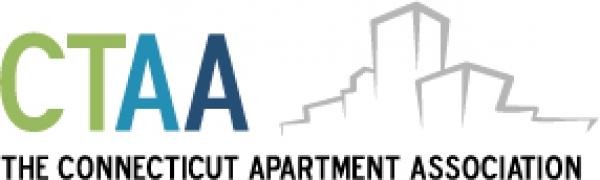 Target Bills03/17/21Call to Action! HB 6431 AN ACT CONCERNING HOUSING OPPORTUNITIES FOR JUSTICE-IMPACTED PERSONS.To prohibit housing providers from considering a prospective tenant's criminal conviction after certain time periods.SB 355  AN ACT CONCERNING A LANDLORD'S ABILITY TO CONSIDER THE CRIMINAL RECORD OF PROSPECTIVE TENANTS.To require the Commissioner of Housing to adopt regulations concerning a limited time period for which a landlord may consider the criminal record of a prospective tenant.HB 6528 AN ACT CONCERNING THE SEALING OF EVICTION RECORDS.To prohibit landlords from considering the prior eviction records of prospective tenants.HB 6531 AN ACT CONCERNING THE RIGHT TO COUNSEL IN EVICTION PROCEEDINGS.To establish a right to counsel in eviction proceedings.HB 6474 AN ACT CONCERNING COLLATERAL EMPLOYMENT CONSEQUENCES OF A CRIMINAL RECORD.To address the collateral employment consequences of a criminal record.HB 6433 AN ACT CONCERNING INSPECTIONS OF RENTAL PROPERTY PRIOR TO OCCUPANCY OR TERMINATION, LATE RENTAL PAYMENTS AND DESIGNATION OF A RENTAL HOUSING OMBUDSMAN.To permit tenants to request an inspection of rental property prior to occupancy and after notice of termination of a tenancy, to cap late fees for rental payments and to create a Rental Housing Ombudsman within the Department of Housing.HB 6437  AN ACT REQUIRING LANDLORDS TO NOTIFY TENANTS OF FORECLOSURE PROCEEDINGS.To require landlords to notify prospective and current tenants of foreclosure proceedings and to permit tenants to seek court appointment of a receiver upon receiving such notice.SB 48  AN ACT CONCERNING ADDITIONAL HOUSING PROTECTIONS FOR VICTIMS OF FAMILY VIOLENCE OR SEXUAL ASSAULT.To allow a person who has a valid order of protection to request that such person's landlord change the locks to the person's dwelling unit or permit such person to change the locks.